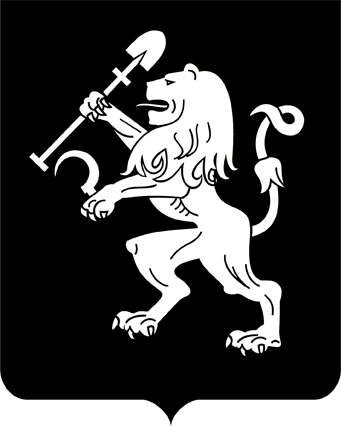 АДМИНИСТРАЦИЯ ГОРОДА КРАСНОЯРСКАПОСТАНОВЛЕНИЕО заключении муниципальных контрактов на оказание услуг по предоставлению кредитов для финансирования дефицита бюджета города Красноярска и погашения муниципальных долговых обязательств в рамках невозобновляемых кредитных линий, длительность оказания которых превышает срок действия утвержденных лимитов бюджетных обязательствВ соответствии со статьей 72 Бюджетного кодекса Российской Федерации, постановлением Главы города от 29.07.2008 № 391 «О форме и порядке принятия решений о заключении долгосрочных муниципальных контрактов на выполнение работ (оказание услуг), длительность производственного цикла выполнения (оказания) которых                 превышает срок действия утвержденных лимитов бюджетных обязательств», руководствуясь ст. 41, 58, 59 Устава города Красноярска,      ПОСТАНОВЛЯЮ:1. Департаменту финансов администрации города заключить муниципальные контракты на оказание услуг по предоставлению кредитов для финансирования дефицита бюджета города Красноярска и погашения муниципальных долговых обязательств в рамках невозобновляемых кредитных линий, длительность оказания которых превышает срок действия утвержденных лимитов бюджетных обязательств (далее – муниципальные контракты).2. Планируемым результатом оказания услуг по муниципальным контрактам является получение кредитных ресурсов для финансирования дефицита бюджета города Красноярска и погашения муниципальных долговых обязательств.3. Услуги по муниципальным контрактам включают в себя предоставление кредитов для финансирования дефицита бюджета города Красноярска и погашения муниципальных долговых обязательств                        в рамках невозобновляемых кредитных линий на общую сумму 2 000 000 000 (два миллиарда) рублей 00 копеек на срок не более               1 096 дней.4. Предельный срок оказания услуг по муниципальным контрактам с учетом сроков, необходимых для определения исполнителя, 31.12.2021 включительно.5. Установить предельные объемы средств на выполнение муниципальных контрактов в размере 540 000 000 (пятьсот сорок миллионов) рублей 00 копеек с разбивкой по годам согласно приложению.6. Настоящее постановление опубликовать в газете «Городские новости» и разместить на официальном сайте администрации города.Глава города                                                                                 С.В. Еремин23.04.2018№ 272